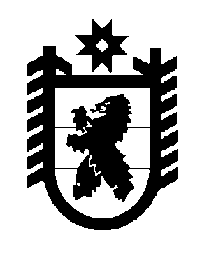 Российская Федерация Республика Карелия    ПРАВИТЕЛЬСТВО РЕСПУБЛИКИ КАРЕЛИЯРАСПОРЯЖЕНИЕот  28 января 2019 года № 51р-Пг. Петрозаводск В соответствии со статьей 154 Федерального закона от 22 августа      2004 года № 122-ФЗ «О внесении изменений в законодательные акты Российской Федерации и признании утратившими силу некоторых законодательных актов Российской Федерации в связи с принятием федеральных законов «О внесении изменений и дополнений в Федеральный закон «Об общих принципах организации законодательных (представительных) и исполнительных органов государственной власти субъектов Российской Федерации» и «Об общих принципах организации местного самоуправления в Российской Федерации», учитывая решение Петрозаводского городского Совета от 19 декабря 2018 года № 28/20-425                «О приеме в муниципальную собственность Петрозаводского городского округа имущества из государственной собственности Республики Карелия»:1. Утвердить перечень имущества, передаваемого из государственной собственности Республики Карелия в муниципальную собственность Петрозаводского городского округа, согласно приложению к настоящему распоряжению.2. Казенному учреждению Республики Карелия «Управление автомобильных дорог Республики Карелия» совместно с администрацией Петрозаводского городского округа обеспечить подписание передаточного акта на имущество, указанное в пункте 1 приложения к настоящему распоряжению, и представить его на утверждение в Министерство имущественных и земельных отношений Республики Карелия.3.  Министерству имущественных и земельных отношений Республики Карелия совместно с администрацией Петрозаводского городского округа обеспечить подписание передаточного акта на имущество, указанное в пункте 2 приложения к настоящему распоряжению.4. Право муниципальной собственности:на передаваемое имущество, указанное в пункте 1 приложения к настоящему распоряжению, возникает с момента утверждения передаточного акта;на передаваемое имущество, указанное в пункте 2 приложения к настоящему распоряжению, возникает с момента подписания передаточного акта.
           Глава Республики Карелия                                                              А.О. ПарфенчиковПеречень имущества, передаваемого из государственной собственности                           Республики Карелия в муниципальную собственность                                  Петрозаводского городского округа______________Приложение к распоряжению Правительства Республики Карелия от 28 января 2019 года № 51р-П№ п/пНаименование организации – балансодержателя имущества, ИНННаименование имуществаАдрес местонахожде-ния имуществаИндивидуализирующие характеристики имущества1.Казенное учреж-дение Респуб-лики Карелия «Управление автомобильных дорог Респуб-лики Карелия»,                   ИНН 1001048977 строительство путепровода через железно-  дорожные пути в створе                   ул. Гоголя,                  г. Петрозаводск (0,9 км/345     пог. м). 1 этап строительстваг. Петрозаводскпротяженность 893 м, кадастровый номер 10:01:0000000:168492.земельный участокг. Петрозаводск, ул. Гоголяплощадь 36 671 кв. м, кадастровый номер 10:01:0000000:17165